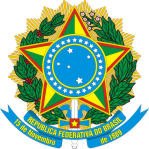 SERVIÇO PÚBLICO FEDERALCONSELHO DE ARQUITETURA E URBANISMO DE MATO GROSSO DO SULAos onze (11) dias do mês de junho (06) do ano de dois mil e catorze (2014), na sede do Conselho de Arquitetura e Urbanismo de Mato Grosso do Sul, situado na Rua Espírito Santo n.205, esquina com a Avenida Afonso Pena em  Campo Grande- MS, por convocação ordinária prevista no calendário anual e sob a Presidência do Conselheiro Osvaldo Abrão de Souza, presidente do Conselho de Arquitetura e Urbanismo do Mato Grosso do Sul, reuniram-se os Conselheiros Estaduais: Deborah Toledo de Rezende Almeida, Dirceu de Oliveira Peters, Edneyde Vidal Ourives Barros, Giovana Dario Sbaraini, Gutemberg dos Santos Weingartner e Manoel Carlos Inocêncio Mendes Carli. Assume a titularidade nesta sessão em face da ausência do Conselheiro Titular, o Suplente de Conselheiro Ronaldo Ferreira Ramos. Presentes, ainda, o Coordenador da Secretaria Geral, Gill Abner Finotti; o Gerente Administrativo e Financeiro, Cláudio Lisias Lucchese; a Gerente de Fiscalização Patrícia de Oliveira Georges; os agentes Fiscais Felipe Lordello Neves e Maiara Sommer; o Analista de Comunicação, Marcos Vinicius Benitez; a Auxiliar Administrativa, Martina Nogueira Lima; e, para secretariar esta Sessão Plenária, a Secretária da Presidência, Ghislaine Gonçalves. EXPEDIENTE: 1. ABERTURA, VERIFICAÇÃO DE QUÓRUM E AUSÊNCIAS JUSTIFICADAS: O presidente Osvaldo Abrão verifica a existência de quórum e a sessão plenária inicia-se às 16h20min, com justificativa de ausência apresentada pelos Conselheiros Estaduais: Conselheiro Estadual Luiz Carlos Ribeiro e Conselheiro Estadual Rui Lameiro Ferreira Júnior. 2. HINO NACIONAL: O Presidente Osvaldo Abrão, abre e agradece a presença de todos nesta 31ª Sessão Plenária e os convida para acompanhar a execução do Hino Nacional. 3.LEITURA E APROVAÇÃO DA ATA ANTERIOR: O Presidente Osvaldo Abrão informa que a Ata da 30ª Sessão Plenária Ordinária, realizada em dezesseis (16) de maio (05) de dois mil e catorze (2014), foi encaminhada antecipadamente a todos os Conselheiros, juntamente com a convocação e a pauta. Colocada em discussão foi aprovada sem nenhuma ressalva. 4. APRESENTAÇÃO DOS DESTAQUES DE CORRESPONDÊNCIAS. 4.1 CORRESPONDÊNCIAS RECEBIDAS: (a) Ofício IAB/MS 06/2014-Solicitando patrocínio para o coquetel de Aniversário do IAB/MS; (b) Convite para a Posse do Presidente João Carlos, da Associação Comercial e Industrial de Campo Grande; (c) Ofício nº 146/2014/APCR/SEPLAN- Resposta ao ofício n.523/2012-2014. Ao qual solicita representante no Conselho Municipal das Cidades; (d) Convite de 10 de junho do Consulado Honorário de Portugal em Campo Grande/MS, em comemoração ao Dia de Portugal, Camões e das comunidades Portuguesas; (e) Ofício n. 019/2014- Resposta da AEMS relacionada ao ofício 549/2012-2014 do CAU/MS; (f) Convite da Assembleia Legislativa sessão solene dia 04/06/2014, de outorga do “Troféu Marco Verde”; (g)  Convite da Assembleia Legislativa, sessão solene dia 05/06/2014, comemoração dos 25 anos do IBAMA; (h) Convite da Assembleia Legislativa, audiência pública sobre o tema: Telefonia Móvel e sua precariedade; (i) Ofício 501 GAL/CMCG, em resposta ao ofício 531/2012-2014; profissionais; (j) Ofício 019/2014- Faculdades Integradas de Três Lagoas- resposta ao ofício 549/2012-2014 CAU/MS. 4.2 CORRESPONDÊNCIAS EXPEDIDAS: Ofício n. 534-2012/2014: ao Banco do Brasil, esclarecimentos de dados da conta do CAU/MS; Ofício n.549-2012/2014: Encaminhamento ao CAU/BR, Deliberação Plenária 055- Regimento Interno; Ofício n. 550-2012/2014: Registro Definitivo de Cleison Pecin. 5. APRESENTAÇÃO DE COMUNICADOS: (A): PRESIDENTE: O presidente Osvaldo esteve nos dias 19 e 20 de maio em Palmas/TO para o 14º Fórum de Presidentes, onde a pauta principal abordou a fiscalização, onde foi apresentado a proposta de montar um Grupo de Trabalho para discutir e receber contribuições efetivas para criar um plano de ação no âmbito fiscalização. Também discutiu sobre o centro de serviços compartilhados.  Dias 21 e 22 de maio esteve em Brasília/DF para a reunião das comissões especiais do CAU/BR. No dia 22, 23 e 24 de maio participou do I Encontro de Arquitetos do Mato Grosso do Sul. O encontro foi muito comentado em diversos estados do país; No dia 29 de maio participou da abertura do EREA-Encontro Regional de Estudantes de Arquitetura. Onde palestrou sobre o tema estágios, pois muitos profissionais utilizam os acadêmicos como mão de obra barata, isto pode vir a ser uma demanda à Comissão de Ensino e Formação. E também ser uma discussão muito interessante para o CAU/MS mediar esta relação; Dia 30 de maio esteve em Brasília/DF para presidir a reunião do CSC- Centro de Serviços Compartilhados, estas reuniões têm sido primordiais para a parte de serviços do CAU, como exemplo a utilização do SICCAU; Dia 03 de junho esteve em Dourados para verificar a instalação da Sub sede, relata ainda, que trata-se de um prédio alugado por um valor baixo, mas muito bem localizado e tendo boa referência. Comenta sobre a existência de uma proposta de um imóvel bem no centro da cidade, suspensa devido às eleições, devendo ser retomado no ano que vem. Nos dias 10 e 11 de junho esteve novamente em Brasília/DF para presidir mais uma reunião do CSC e participou também do curso do IGEO, que é a inteligência geográfica utilizada para a fiscalização. Esclarece que todas as despesas de viagens relacionadas ao CSC são financiadas pelo CAU/BR. Outro assunto que o presidente gostaria de tratar é sobre o Conselho Estadual das Cidades, pois desde o primeiro ano de existência do CAU, temos solicitado através de ofícios uma vaga para representação, no entanto a resposta tem sido sempre evasiva. Em função disto o Conselheiro Dirceu se dispôs a auxiliar-nos. Mas o CAU também solicitou ao Deputado Lauro Davi, que através de Assembleia colocasse um projeto de Lei para nos auxiliar neste quesito. Sendo assim o Deputado Lauro Davi entrou com um projeto de Lei que altera o caput do item 2 do artigo 3 da Lei 2.940 de 16 de dezembro de 2004, que institui o Conselho Estadual das Cidades, onde faz a proposta de alteração inserindo o CAU/MS, na representação do mesmo. Na oportunidade o presidente da Assembleia concedeu espaço para o CAU/MS expor a importância de nossa inserção no Conselho Estadual das Cidades, o que foi recebido de maneira positiva pelos parlamentares presentes. Outro assunto pertinente foi sobre a decisão em convidar as entidades representativas dos profissionais em arquitetura, mas só houve adesão de duas destas, o SINDARQ – Sindicato de Arquitetos e Urbanistas MS e o IAB -  Instituto de Arquitetos e Urbanistas MS sendo que o atual presidente do IAB saiu antes mesmo da reunião iniciar. Faz a leitura da Lei 226, que é o tema mais discutido, e que foi sugerido por um dos representantes que estiveram na reunião que fosse marcada outra reunião para entender melhor. Outro assunto é sobre os Planos Diretores, que também foi solicitação da plenária; explica que já enviou um ofício e ainda não obteve resposta. Encerrando assim os comunicados da presidência. (B) DOS COORDENADORES DAS COMISSÕES: - COMISSÃO DE FINANÇAS E ADMINISTRAÇÃO: O coordenador da comissão Conselheiro Manoel Carli, relata que a reunião foi realizada em data anterior, na qual a pauta foi sobre a Reformulação Orçamentária de 2014, observa que está tudo organizado e dentro do esperado. Sem mais, agradece. O presidente Osvaldo explica que é necessária a realização da reprogramação, pois o plano orçamentário organizado no início do ano por algumas vezes pode ter alterações ou perspectivas, onde é feito apenas uma análise técnica. Esta reformulação será colocada em votação ainda nesta plenária.  – COMISSÃO DE ENSINO E FORMAÇÃO: O coordenador Conselheiro Gutemberg Weingartner comunica que houve a realização da reunião desta, e que a pauta foi adequada por uma agenda que não foi realizada devido à indisposição da AEMS-Faculdade Integrada de Três Lagoas- em nos receber. Relata que recebeu do CAU/BR a relação das instituições de cadastramentos e que em nosso Estado, temos apenas uma universidade em situação regular. Recebeu também um informe a respeito da mudança da coordenação do curso de arquitetura da UFMS- Universidade Federal de Mato Grosso do Sul.  É proposta a presidência deste conselho a expedir um novo ofício as universidades, solicitando um agendamento de visita. Com algumas datas já sugeridas. Sobre solicitação de documentos, sugere um ofício a ser enviado a UNIDERP- Universidade para o Desenvolvimento do Estado e da Região do Pantanal com as solicitações feitas pelo CAU/BR, para a UNIGRAN- informando os aspectos regulares e que na lista de egressos enviada ao SICCAU, faltam alguns dados sendo a mesma devolvida. Foi sugerido que se encaminhe a UCDB – Universidade Católica Dom Bosco um ofício parabenizando-os por estarem em situação regular. Ainda sobre cadastro de cursos, solicita que o CAU/MS encaminhe ao CAU/BR um pedido da criação de uma resolução que atenda o artigo 4 que fala sobre cadastros e regulamentar estas competências das instituições de ensino. Inclusive quanto a prazo para o preenchimento e oficialização de dados, tomando como parâmetro a resolução 48 do CAU/BR, entendida como bem estruturada e elucidativa. Foi estabelecido como plano de trabalho, o plano de ação 2015. O presidente lembra que estas solicitações devem ser enviadas formalmente para que se fique registrado. COMISSÃO DE ÉTICA E DISCIPLINA: A coordenadora adjunta Conselheira Deborah Rezende relata que a comissão reuniu-se e apresenta o relatório de processos da comissão, totalizando 22 processos em andamento, sendo que a maioria já está em processo de finalização. Ressalta que embora existam 07 processos para distribuição, nenhum está parado. Informa que na Ordem do Dia fará o relato de dois processos, com propostas da Comissão. Parabeniza a comissão pelos trabalhos desenvolvidos em tão pouco tempo, pois o andamento tem tido celeridade.  - COMISSÃO DE EXERCÍCIO PROFISSIONAL: A coordenadora Conselheira Giovana relata que esta comissão não teve sua reunião ordinária, sendo convocada uma extraordinária para a próxima semana, no dia 16 de junho, justificando que na data participava do curso do IGEO em Brasília/DF. Relata que de janeiro de 2014 até agora a comissão teve 37 processos incluindo de RRT/ extemporâneo -Registro de Responsabilidade Técnica- e de Cancelamento temporário ou definitivo. Lembra também do grupo de trabalho em apoio a esta comissão, e diz que as últimas reuniões tem sido um sucesso. Inclusive debatendo sobre tabela de honorários. Deixando o convite aos conselheiros para participarem. Relata ainda que esteve em contato com o senhor Odilo Almeida, responsável pelo curso da tabela de honorários, para que o mesmo venha a Campo Grande e posteriormente, se possível, à Dourados. Mas ressalta que o Coordenador Eymard e a Conselheira Gabriela também estarão com esta proposta em data próxima. Sem mais agradece. O presidente Osvaldo lembra que é muito importante este treinamento do IGEO, Pois detém conhecimentos específicos e também é direcionada aos novos contratados pelo concurso, tendo o objetivo principal do conselho a fiscalização. E também acredita ser importante o convite feito ao senhor Odilo, pois a tabela não é um mecanismo complexo, mas necessita-se de orientação para aprender a trabalhar com mais esta ferramenta.   (C) RELATO DOS CONSELHEIROS: O conselheiro federal Celso Costa, participou das reuniões da Comissão de Políticas Profissionais e da Comissão de Organização e Administração em Brasília/DF; Nos dias 05 e 06 de junho também participou da 31ª Reunião Plenária do CAU/BR. O conselheiro Dirceu Peters solicita a palavra e traz algumas ponderações. Menciona a realização do EREA, da necessidade do CAU/MS se posicionar. Mas percebe que alguns alunos estão totalmente despreparados. Que esta ainda é uma causa injusta tanto aos profissionais quanto aos estudantes. A respeito da Lei de anistia, acredita que não se deva encaminhar a Câmara dos Vereadores correspondência solicitando os procedimentos da criação da Lei 226. Pois o documento que enviamos anteriormente foi muito claro. Sugere que chame as entidades de classe para que os profissionais em arquitetura se posicionem perante este assunto. Quanto ao Conselho Estadual das Cidades, na época que  trabalhava  junto  a  esta  secretaria  já  tem  algumas  informações  sobre  o  assunto. Que deve ser revista à proposta do Deputado Lauro Davi. E também sobre o curso do IGEO comenta que deve ser realizado pelos colegas concursados, pois são efetivos. A próxima inscrita é a conselheira Giovana, esclarece que a maior preocupação a respeito do EREA, sabe que há uma grande dificuldade em manter os estagiários, pois os mesmos estão despreparados, em contrapartida há o profissional que constata que está é uma mão de obra cara, o que deve ser analisado pela Comissão de Ensino e Formação, com aproximação em especial aos estudantes, pois eles sim podem promover as mudanças dentro das universidades. E com relação a Lei de Anistia acredita que antes de encaminhar ofício deve-se ter o conhecimento do processo todo. Já relacionado ao curso do IGEO, participou deste curso, pois precisava preparar a fiscalização, lembrando que ela como coordenadora da CEP/MS participou também, pois a referida comissão orienta as demandas fiscalizatórias. Havendo assim necessidade de conhecer este trabalho.  (D) OUVIDORIA: Não houve. (D) DOS GERENTES: O Agente de fiscalização Felipe Lordello, representando sua gerente faz o relato. Reitera o que a conselheira Giovana já havia dito sobre o curso do IGEO e do ARQGIS, em Brasília. E também que a equipe continua com suas ações de rotina, através de e-mails, SICCAU e atendimento pessoal.  Também continua com suas rotas de vistoria nos bairros, gerando as notificações necessárias encaminhando-as aos proprietários. Sem mais. O presidente lembra que a fiscalização ainda está se estabelecendo, mas que já possui trabalhos efetivos, como exemplo a ação junto aos condomínios. A conselheira Deborah Rezende solicita a palavra e recorda de uma Lei que foi aprovada, a qual diz que é obrigatória a contratação de um profissional da arquitetura ou engenharia. Que é muito importante e facilita muito o trabalho e ações de fiscalização. 6. ORDEM DO DIA:  6.1. DECISÕES “AD REFERENDUM” DO PRESIDENTE: Não houve. 6.2. MATÉRIA EM REGIME DE URGÊNCIA: Não houve 6.3. MATÉRIA TRANSFERIDA DA SESSÃO ANTERIOR: Não houve 6.4. MATÉRIA PAUTADA PARA A SESSÃO: O presidente informa que existem, ainda, três matérias para serem discutidas e votadas. A primeira matéria é uma sugestão da Suplente de Conselheira Jussara Basso, acolhida pela Presidência, que apresenta o interesse do conselho regulamentar os patrocínios do CAU/MS, a exemplo dos CAU’s Rio de Janeiro, Goiás e São Paulo. O objetivo é regulamentar a forma de patrocínio do CAU/ MS a projetos que promovam e valorizem a arquitetura no Brasil ou até mesmo no exterior. Explica que a nossa assessoria jurídica já fez uma análise e também receberam dos presidentes dos estados acima modelos para estudo e criação de uma minuta direcionada ao CAU/MS.  Esclarece que será enviada aos conselheiros para contribuições. A próxima inscrita é a conselheira Giovana, que esclarece que quanto aos comentários do conselheiro Dirceu sobre o EREA, acredita que só os estudantes podem gerar estas mudanças necessárias dentro das universidades.  E com relação a Lei da anistia, preocupa-se em finalizar sem conhecimento do processo de criação. Sendo assim insiste em solicitar ao assessor jurídico que auxilie nesta demanda. E com relação ao IGEO, esclarece que como é preciso planejar a fiscalização, e as ações sendo orientadas pela CEP, houve a necessidade de conhecer estas ferramentas de trabalho. Relata ainda que posteriormente o CAU/BR a partir de julho promoverá um curso do IGEO para todos os agentes fiscais aprovados em concurso.  A próxima inscrita é a conselheira Deborah, que relata que quanto o convite às entidades, lembra o quanto lutaram pela criação do conselho, então crê que as entidades de classe têm autoridade para influenciar a assuntos relacionados à profissão. Acreditando ser extremamente importante convidá-las e recebe-las na promoção da profissão e tudo que estiver ligado a ela. Destaca que a presidente do SINDARQ, está trabalhando em uma secretaria da prefeitura.  O que o presidente Osvaldo lembra que o convite sempre tem sido feito, inclusive para participarem das Sessões Plenárias, e que estes debates são de fato muito importantes. Lembra que em reunião anterior ficou proposto que se debatesse durante o I Encontro de Arquitetos de Mato Grosso do Sul, mas não foi possível. Quanto à instituição de patrocínio, este é interessante, mas não poderia ser trazida e votada, como exemplo a criação do CEAU do estado, pois não consta no Regimento Interno. Explica que nunca houve manifestação de nenhuma entidade ocasionando a demanda, mas explica que a presidência propõe a criação da representação das entidades. O conselheiro Manoel solicita a palavra e questiona quanto aos planos diretores do SEHAC. E comenta que de acordo com seu conhecimento profissional, solicita recomenda que o solicite formalmente para providências, pois o mesmo já trabalhou nesta secretaria municipal e dispõe de acesso e informações. A coordenadora Giovana esclarece que gostaria de saber como são designados os municípios e trâmites destes planos. Com a palavra o presidente relata sobre o questionamento a respeito do projeto de lei do Deputado Lauro Davi, solicita que se verifique se haverá entraves. Quanto a Lei de Anistia, relata que em conversa informal com um colega procurador da república, tomou conhecimento que não cabe ao Poder Legislativo trabalhar com leis de perdão, sendo que somente o Poder Executivo possui esta autonomia. Informa que irá fazer novamente um convite as entidades de classe para este debate. O conselheiro Dirceu solicita a palavra e diz que temos dois caminhos para solucionar este debate, um deles é nos manifestarmos contrários a ela, sem formalidades documentais, pois na internet há espaço disponível para leitura e manifestação pública, podendo ser realizada através do conselho e com apoio das entidades de classe. E após esta manifestação contrária, muito provavelmente viram outras entidades de classe de outras profissões, para apoiar esta manifestação. Ficou determinada como demanda a criação de um ofício para solicitar o processo e outro para convidar as entidades de classe para estes debates, marcando uma reunião com a participação dos conselheiros. Sendo este encaminhamento colocado em votação e aprovado por unanimidade. Quanto ao assunto dos treinamentos do IGEO, esclarece que o treinamento foi interno para os funcionários novos do CAU/BR, por isto solicitou duas vagas, mas já está agendado curso para todos os CAU’UF. A segunda matéria é a proposta da Presidência, de criação do CEAU- Colégio das Entidades de Arquitetura e Urbanismo que considera a aprovação do Regimento Interno. Faz a leitura da proposta e anexos pertinentes ao assunto. O conselheiro Dirceu solicita a palavra e acredita ser muito importante a criação do CEAU, pois pode colaborar na gestão do CAU, colocando se totalmente favorável a criação do mesmo para auxiliar no destino do nosso conselho. Em discussão. Aprovado. A terceira matéria pautada é a primeira reformulação orçamentária de 2014; O presidente explica que esta é uma demanda da CFA, e coloca em discussão para posterior aprovação.  A conselheira Deborah questiona quais são os trâmites. O presidente explica que o departamento financeiro trabalha com o plano de ação, onde temos todo orçamento do exercício de 2014 do CAU/MS, analisando as questões técnicas e formais, que são repassadas às comissões para parecer e submetidas ao plenário. O conselheiro Manoel explica que como temos recebido muita arrecadação temos que prestar contas para poder formalizar a utilização deste dinheiro. O conselheiro Dirceu também traz a explicação, que tudo foi aprovado dentro da legalidade, estando dentro das despesas correntes. Sendo assim, colocado em votação, foi aprovado por unanimidade.  6.5. DELIBERAÇÃO DE COMISSÃO ORDINÁRIA E ESPECIAL: O Presidente passa a palavra para a Conselheira Deborah Rezende, Coordenadora Adjunta da Comissão de Ética e Disciplina, que relata sobre a denúncia n. 1331/2013, onde foi oficializada no CAU/MS uma denúncia anônima contra profissionais da prefeitura de Dourados. Relata que a denúncia não tem autoria e não indica os profissionais que estariam infringindo a ética. Assim, na impossibilidade de se instruir o processo, a Comissão sugere o arquivamento e extinção do mesmo por falta de provas. O presidente Osvaldo informa que este é o primeiro caso relativo a essa matéria que chega ao Plenário. Assim, coloca em discussão a indicação da Comissão, de extinção e arquivamento do processo, sendo aprovado por unanimidade. Próximo processo é o de n. 24/2012, sendo mencionado apenas o número, e o nome do profissional mantido em sigilo, embora tratando-se de uma denúncia posteriormente retirada pelo próprio denunciante, que pediu o arquivamento do processo. 6.6. PEDIDO DE VISTA: Não houve. 6.7. PEDIDO DE RECONSIDERAÇÃO: Não houve. 7. ASSUNTOS EXTRA PAUTA E DE INTERESSE GERAL: Não houve. 8. PALAVRA LIVRE: O primeiro inscrito é o conselheiro Gutemberg que questiona qual procedimento para os encaminhamentos de demandas da comissão, sendo explicado pelo presidente que pode ser ofício ou e-mail. O próximo informe do conselheiro Gutemberg relata que haverá em setembro o I Seminário de Arquitetura e Urbanismo da UFMS, que provavelmente a CEF será convidada a participar. E que também haverá a 2ª Oficina de Paisagismo do Brasil, onde há desenvolvimento sobre as paisagens urbanas. Relata ainda que as atividades da comissão também serão enviadas aos coordenadores de curso, onde o presidente Osvaldo crê ser muito importante este estreitamento para possíveis parcerias e mais acessibilidade.  9. ENCERRAMENTO: Nada mais havendo a tratar o presidente Osvaldo encerra esta sessão às 18h45min.Conselheiros TitularesDirceu de Oliveira Peters 									Deboráh Toledo de Rezende Almeida 								Edneyde Vidal Ourives Barros								Giovana Dario Sbaraini									Gutemberg dos Santos Weingartner 								Manoel Carlos Inocêncio Mendes Carli								Rui Lameiro Ferreira Junior 									Ronaldo Ferreira Ramos									Arquiteto e Urbanista Osvaldo Abrão de SouzaPresidente do CAU/MSGhislaine GonçalvesSecretária Ad Hoc